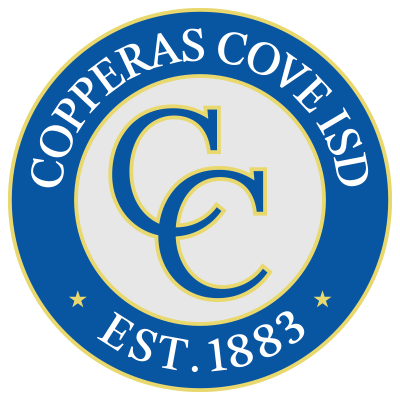 Copperas Cove Bulldawg Varsity Baseball Schedule2023Date		Day			Opponent			Location	TimeFeb. 4		Sat.			Lampasas (scrimmage)		Copperas Cove	11:00amFeb. 7		Tues			Rogers (scrimmage)		Rogers		4:30pm		Feb. 10		FrI			(scrimmage)Feb. 13		Mon			Chaparral (scrimmage)		Killeen		5:00pmFeb. 17		Fri			Abilene High (scrimmage)		Copperas Cove	5:00pmFeb. 20		Mon			Killeen Chaparral			Killeen		7:00pm	Feb. 23-25	Thurs-Sat		Pflugerville Tourney		Pflugerville	TBAFeb. 27		Mon. 			Lampasas			Lampasas	7:00pm		Mar. 2-4		Thurs-Sat		Liberty Hill Tourney		Liberty Hill	TBA		Mar. 7		Tues			Killeen Chaparral			Copperas Cove	7:00pm		Mar. 9-11 	Thurs--Sat		Abilene High Tourney		Abilene		TBAMar. 14		Tues			Mar. 17		Fri			Bryan				Copperas Cove 	7:00pm		Mar. 21		Tues			Bryan 				Bryan		7:00pm		Mar. 24		Fri			Pflugerville Weiss			Pflugerville	7:00pm	Mar. 28		Tues			Pflugerville Weiss			Copperas Cove	7:00pmMar. 31		Fri			Waco Midway			Copperas Cove	7:00pmApr. 4		Tues			Waco Midway			Waco		7:00pmApr. 6		Thurs			Hutto				Hutto		7:00pmApr. 11		Tues			Hutto				Copperas Cove	7:00pmApr. 14		Fri			Harker Heights			Copperas Cove	7:00pmApr. 18		Tues			Harker Heights			Killeen		7:00pmApr. 21		Fri			Temple				Temple		7:00pmApr. 25		Tues			Temple				Copperas Cove	7:00pmApr. 28		Fri			Head Coach- Vincent J. Lavallee, IIIAssistant Coaches- Ty Johnson, Jeff Dennis, Denver PriceSuperintendent- Dr. Joe BurnsAthletic Director- Cari LoweryPrincipal- Dr. Jimmy ShuckAssociate Principal- Robert Turner	Assistant Principals- Ronald Cresswell, Megan Kenobbie, Rebecca Linnae Lonnie McKinney Statisticians-  